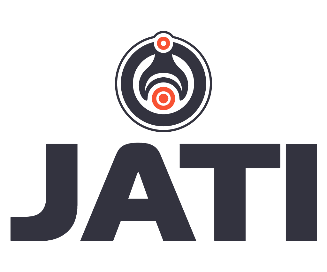 Journal of Applied Technology and Innovation(e-ISSN: 2600-7304)Authors ResponsePaper Title:Paper Code: Authors name:NoReview CommentsAuthors ResponsePage no & Paragraph no1234567891011121314